Уважаемые руководители ОО!  В  целях выявления и распространения педагогического опыта с 25.11.2015 г. по 17.12.2015 г. в ОО района проводится Панорама педагогического мастерства. Заявки на участие в Панораме педагогического мастерства представить в отдел организационно-аналитического обеспечения  СП МКУ «ЦОДОО» по Калининскому району города Челябинска до 20.11.2015 г. (на бумажном  носителе  (каб.№2303)  и электронном носителе (электронная почта: siao.ruo@gmail.com  с пометкой  ОО№__заявка на Панораму (Приложение 1). Положение о проведении Панорамы педагогического мастерства  и график проведения Панорамы (Приложение 2) прилагается.  Начальник СП МКУ «ЦОДОО»                                                        В.И.Давыдова по Калининскому району Лузина С.А.219-12-43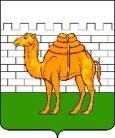 Муниципальное казенное учреждение               «центр обеспечения деятельности образовательных организаций города челябинска» структурное подразделение                          по калининскому району454081, г. Челябинск, ул. Ферросплавная, 126 тел. 8 (351) 219-12-40e-mail: ruo-kalin@mail.ru______________ № ________________На № ___________ от ______________  Руководителям  ОО   